Psalm 671  God be gracious to us and bless us •
   and make his face to shine upon us,
2  That your way may be known upon earth, •
   your saving power among all nations.
3  Let the peoples praise you, O God; •
   let all the peoples praise you.
4  O let the nations rejoice and be glad, •
   for you will judge the peoples righteously
      and govern the nations upon earth.
5  Let the peoples praise you, O God; •
   let all the peoples praise you.
6  Then shall the earth bring forth her increase, •
   and God, our own God, will bless us.
7  God will bless us, •
   and all the ends of the earth shall fear him.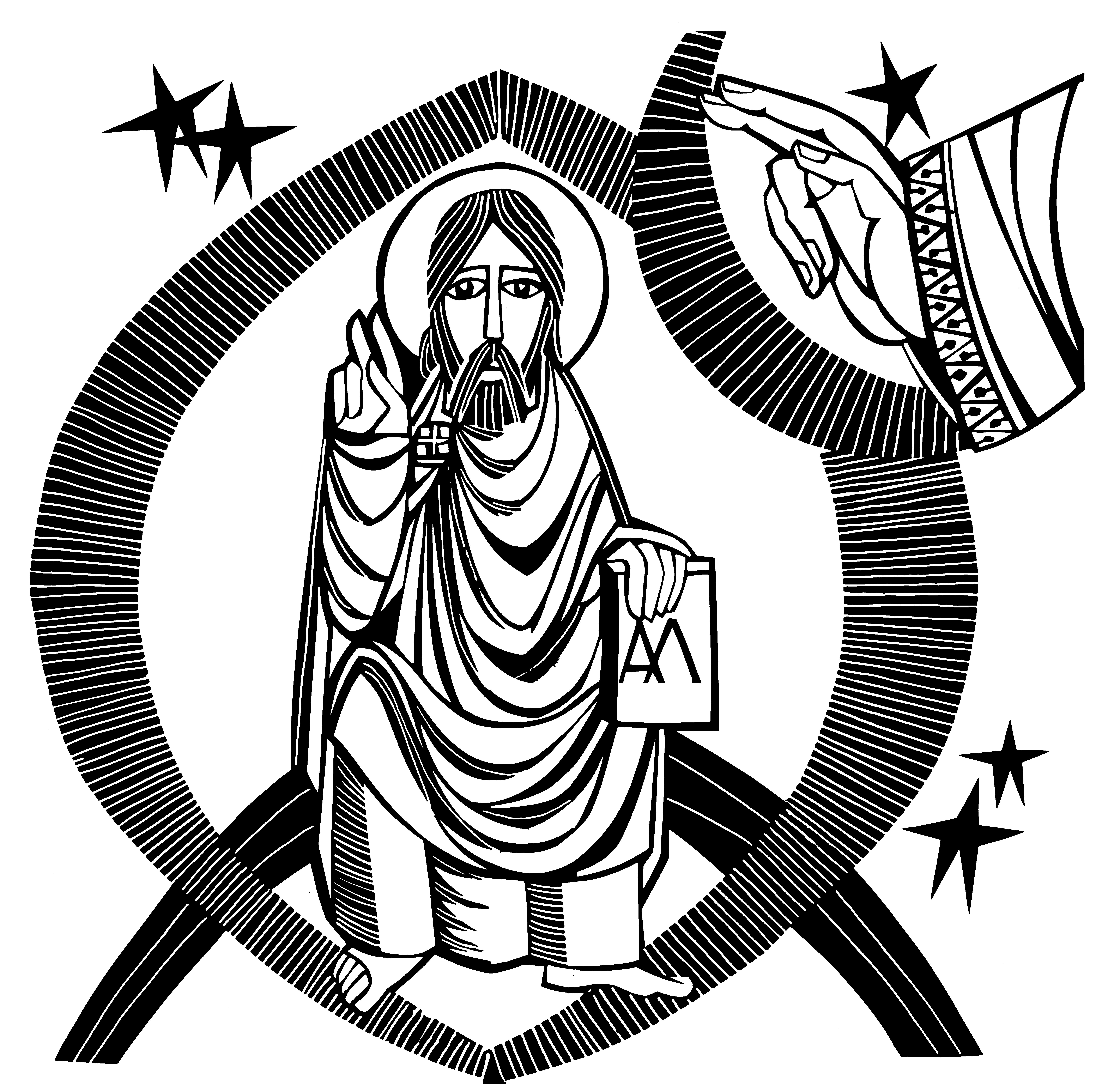 Glory to the Father and to the Sonand to the Holy Spirit;as it was in the beginning is nowand shall be for ever. Amen.CollectAlmighty God,you have created the heavens and the earthand made us in your own image:teach us to discern your hand in all your worksand your likeness in all your children;through Jesus Christ your Son our Lord,who with you and the Holy Spirit reigns supreme over all things,now and for ever.  Amen.Proverbs 8.1, 22-318 Does not wisdom call,
   and does not understanding raise her voice? 22 The Lord created me at the beginning* of his work,*
   the first of his acts of long ago. 
23 Ages ago I was set up,
   at the first, before the beginning of the earth. 
24 When there were no depths I was brought forth,
   when there were no springs abounding with water. 
25 Before the mountains had been shaped,
   before the hills, I was brought forth— 
26 when he had not yet made earth and fields,*
   or the world’s first bits of soil. 
27 When he established the heavens, I was there,
   when he drew a circle on the face of the deep, 
28 when he made firm the skies above,
   when he established the fountains of the deep, 
29 when he assigned to the sea its limit,
   so that the waters might not transgress his command,
when he marked out the foundations of the earth, 
30   then I was beside him, like a master worker;*
and I was daily his* delight,
   rejoicing before him always, 
31 rejoicing in his inhabited world
   and delighting in the human race. John 1.1-141In the beginning was the Word, and the Word was with God, and the Word was God. 2He was in the beginning with God. 3All things came into being through him, and without him not one thing came into being. What has come into being 4in him was life, and the life was the light of all people. 5The light shines in the darkness, and the darkness did not overcome it. 6 There was a man sent from God, whose name was John. 7He came as a witness to testify to the light, so that all might believe through him. 8He himself was not the light, but he came to testify to the light. 9The true light, which enlightens everyone, was coming into the world.10 He was in the world, and the world came into being through him; yet the world did not know him. 11He came to what was his own, and his own people did not accept him. 12But to all who received him, who believed in his name, he gave power to become children of God, 13who were born, not of blood or of the will of the flesh or of the will of man, but of God. 14 And the Word became flesh and lived among us, and we have seen his glory, the glory as of a father’s only son, full of grace and truth. Post Communion PrayerNOTICES:At the end of the service please take your service booklet and this sheet home with you.To comply with NHS Test & Trace we ask you to fill in the contact sheet and place this in a separate box at the back of church. Please do not fold the sheet. For the time enter the time of the service you are attending. If you are using the NHS app the QR code is displayed at the back of church and in the porch.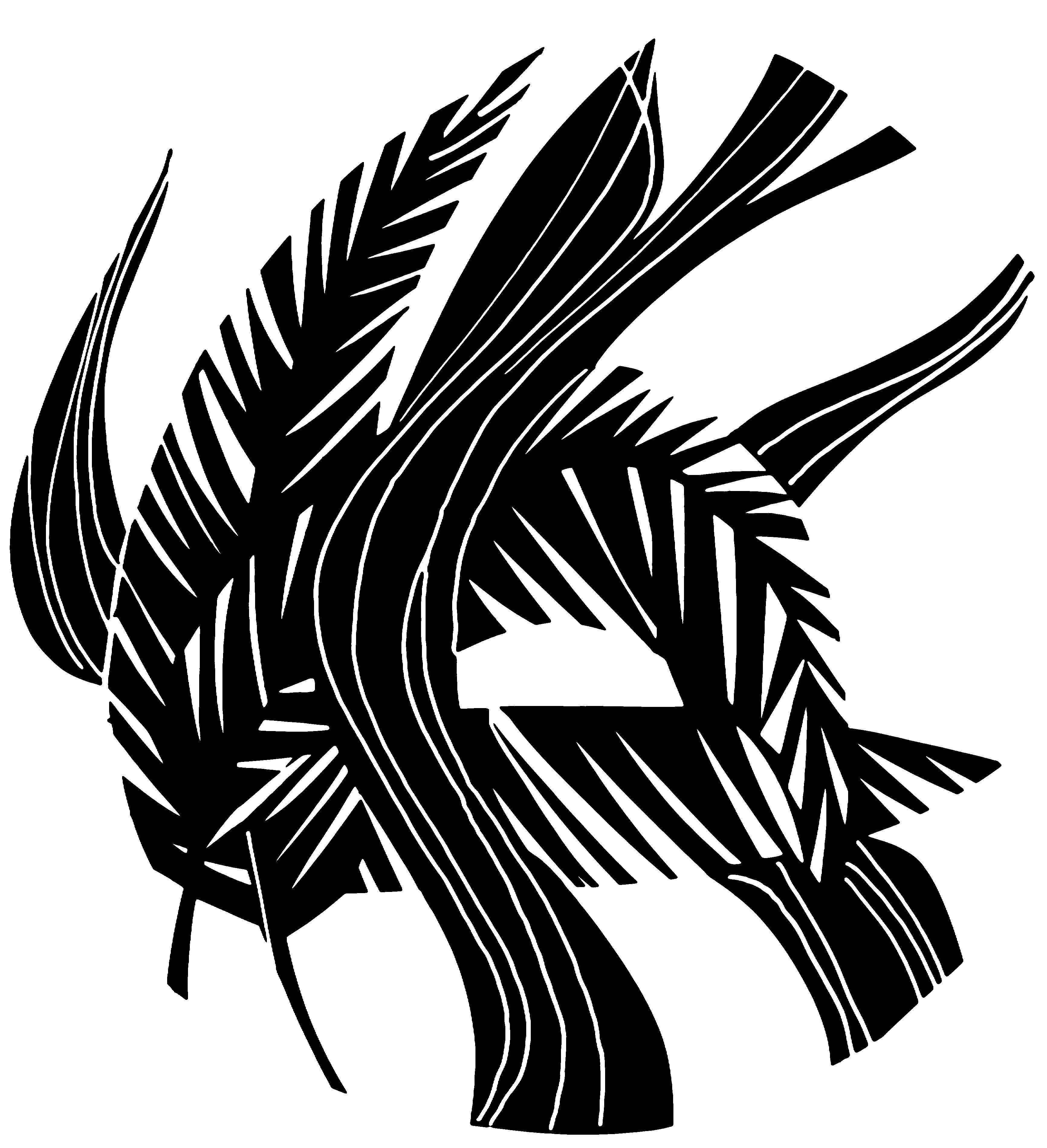 Forthcoming services:This evening’s service of Holy Communion is 	    temporarily suspended14th February  The Sunday next before Lent9.30am     Holy Communion at St Mary’s11.00am   Holy Communion at St Peter’s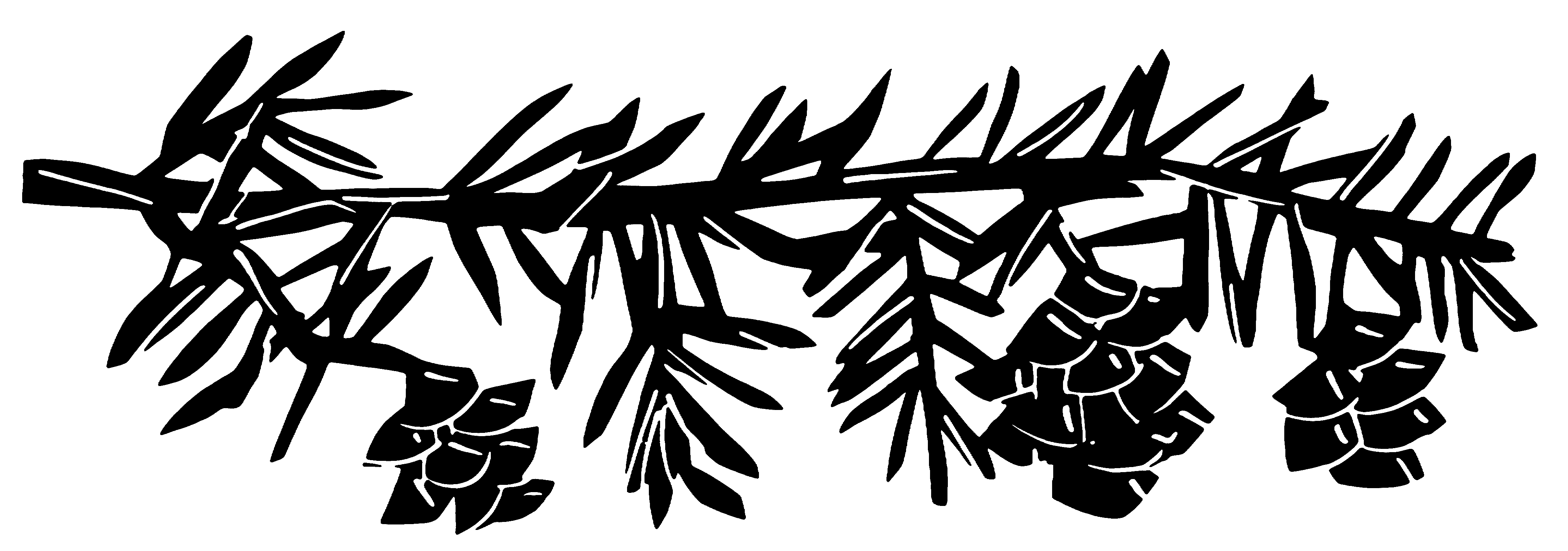 17th February   Ash Wednesday7.30pm     Holy Communion at St Mary’s21st February   The First Sunday in Lent9.30am     Morning Prayer at St Mary’s11.00am   Holy Communion at St Peter’s28th February    The Second Sunday in Lent9.30am      Holy Communion at St Mary’s11.00am    Morning Prayer at St Peter’s LentDue to current restrictions we shall not be offering a Lent course this year. The Church of England has prepared a simple Lent leaflet with a short bible passage for each day accompanied by a reflection and a prayer. This is available online via the CofE website, as an app for Android and iOS, or as a printed leaflet.#Live Lent – God’s Story Our Story.If you would like a copy of the printed leaflet please let the Vicar know as soon as possible so they can be ordered and posted.